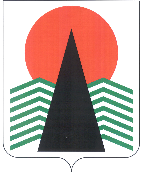 Муниципальное образованиеСельское поселение СентябрьскийНефтеюганский районХанты-Мансийский автономный округ – ЮграСОВЕТ ДЕПУТАТОВ СЕЛЬСКОГО ПОСЕЛЕНИЯ СЕНТЯБРЬСКИЙРЕШЕНИЕп. СентябрьскийО внесении изменений в Решение Совета депутатов сельского поселения Сентябрьский от 23.04.2015 №107 «Об утверждении Программы комплексного развития систем коммунальной инфраструктуры сельского поселения Сентябрьский на 2015-2025 годы»В соответствии со статьей 28 Федерального закона от 06 октября 2003 года   №131-ФЗ «Об общих принципах организации местного самоуправления в Российской Федерации», Постановлением Правительства Российской Федерации от 14.06.2013 года № 502 «Об утверждении требований к программам комплексного развития систем коммунальной инфраструктуры поселений, городских округов», Приказом Министерства регионального развития Российской Федерации от 06.05.2011 №204 «О разработке программ комплексного развития систем коммунальной инфраструктуры», Уставом муниципального образования сельское поселение Сентябрьский, Совет депутатов сельского поселения Сентябрьский р е ш ил:1.  Внести в Решение Совета депутатов сельского поселения Сентябрьский от 23.04.2015 №107 «Об утверждении Программы комплексного развития систем коммунальной инфраструктуры сельского поселения Сентябрьский на 2015-2025 годы» следующие изменения: 1.1. Приложение № 1 программы комплексного развития систем коммунальной инфраструктуры сельского поселения сентябрьский Нефтеюганского района ханты-мансийского автономного округа-Югры на период с 2015 года до 2025 года изложить в новой редакции согласно приложения к настоящему Решению.1.2. Приложение № 2 к Решению № 107 от 23.04.2015 года изложить в новой редакции согласно приложения к настоящему Решению.2. Настоящее постановление подлежит официальному опубликованию (обнародованию) в информационном бюллетене «Сентябрьский вестник» (муниципальное средство массовой информации органов местного самоуправления поселения.3.     Контроль за выполнением постановления осуществляю лично.Глава поселения								      А.В. Светлаков14.10.2020                                                                             №114